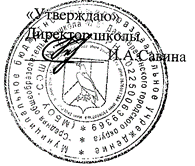 МЕНЮна «   30    »__Марта______2023г.Повар Калькулятор                              МЕНЮ                           на «   30_»____Марта______2023г.  Повар МЕНЮна «    30   »__Марта____2023г.Повар Калькулятор                       МЕНЮ                                на «    30 _»____Марта_______2023г.                 Повар                  КалькуляторБесплатное питание детей льготной категории 5-11 классы(1 смена)Бесплатное питание детей льготной категории 5-11 классы(1 смена)Бесплатное питание детей льготной категории 5-11 классы(1 смена)Бесплатное питание детей льготной категории 5-11 классы(1 смена)НазваниеВыходЭнергетическая ценность (кКал)№ рецептурыЗавтракКаша гречневая1/100161378Тефтеля мясная1/50126282Соус красный основной1/3017228Хлеб ржано-пшеничный1/3079б/нЧай с сахаром1/200841081Итого                                                                            Цена  85.00 рублейИтого                                                                            Цена  85.00 рублейИтого                                                                            Цена  85.00 рублейИтого                                                                            Цена  85.00 рублейБесплатное питание детей льготной категории 5-11 классы(2 смена)Бесплатное питание детей льготной категории 5-11 классы(2 смена)Бесплатное питание детей льготной категории 5-11 классы(2 смена)Бесплатное питание детей льготной категории 5-11 классы(2 смена)ОбедСуп вермишелевый с курицей1/140123140Каша гречневая1/80124378Тефтеля мясная1/40126282Соус красный основной1/3017228Хлеб ржано-пшеничный1/3079б/нЧай с сахаром1/20084391Итого                                                                            Цена  85.00 рублейИтого                                                                            Цена  85.00 рублейИтого                                                                            Цена  85.00 рублейИтого                                                                            Цена  85.00 рублейБесплатное питание детей 1-4 классы(1 смена)Бесплатное питание детей 1-4 классы(1 смена)Бесплатное питание детей 1-4 классы(1 смена)Бесплатное питание детей 1-4 классы(1 смена)НазваниеВыходЭнергетическаяценность (кКал)№ рецептурыЗавтракКаша гречневая1/100151378Тефтеля мясная с рисом1/50118286Соус красный основной1/3018228Хлеб ржано-пшеничный1/3079б/нЧай с сахаром1/20083391Молоко 3,2% (тетрапак)1/200120б/нИтого                                                                                       Цена 85.00 рублейИтого                                                                                       Цена 85.00 рублейИтого                                                                                       Цена 85.00 рублейИтого                                                                                       Цена 85.00 рублейБесплатное питание детей 1-4 классы(2 смена)Бесплатное питание детей 1-4 классы(2 смена)Бесплатное питание детей 1-4 классы(2 смена)Бесплатное питание детей 1-4 классы(2 смена)ОбедСуп вермишелевый с курицей1/120158140Каша гречневая1/5074378Тефтеля мясная с рисом1/4098286Соус красный основной1/3018228Хлеб ржано-пшеничный1/3079б/нЧай с сахаром1/20083391Молоко 3,2% (тетрапак)1/200120б/нИтого                                                                                        Цена 85.00 рублейИтого                                                                                        Цена 85.00 рублейИтого                                                                                        Цена 85.00 рублейИтого                                                                                        Цена 85.00 рублейБесплатное питание обучающихся с ограниченными возможностями здоровья, детей инвалидов 5-11 классыБесплатное питание обучающихся с ограниченными возможностями здоровья, детей инвалидов 5-11 классыБесплатное питание обучающихся с ограниченными возможностями здоровья, детей инвалидов 5-11 классыБесплатное питание обучающихся с ограниченными возможностями здоровья, детей инвалидов 5-11 классыНазваниеВыходЭнергетическая ценность (кКал)№ рецептурыЗавтракКаша гречневая1/100161378Тефтеля мясная1/50126282Соус красный основной1/3017228Хлеб ржано-пшеничный1/3079б/нЧай с сахаром1/200841081Итого                                                                Цена 85.00 рублейИтого                                                                Цена 85.00 рублейИтого                                                                Цена 85.00 рублейИтого                                                                Цена 85.00 рублейОбедСуп «Сайровый»1/200161140Хлеб ржано-пшеничный1/3079б/нЧай с лимоном1/20083393Итого                                                                Цена 55.00 рублейИтого                                                                Цена 55.00 рублейИтого                                                                Цена 55.00 рублейИтого                                                                Цена 55.00 рублейИтого                                                                                     Цена 140.00 рублейИтого                                                                                     Цена 140.00 рублейИтого                                                                                     Цена 140.00 рублейИтого                                                                                     Цена 140.00 рублейБесплатное питание обучающихся с ограниченными возможностями здоровья, детей инвалидов 1-4 классыБесплатное питание обучающихся с ограниченными возможностями здоровья, детей инвалидов 1-4 классыБесплатное питание обучающихся с ограниченными возможностями здоровья, детей инвалидов 1-4 классыБесплатное питание обучающихся с ограниченными возможностями здоровья, детей инвалидов 1-4 классыНазваниеВыходЭнергетическаяЦенность (кКал)№ рецептурыЗавтракКаша гречневая1/100151378Тефтеля мясная с рисом1/50118286Соус красный основной1/3018228Хлеб ржано-пшеничный1/3079б/нЧай с сахаром1/20083391Молоко 3,2% (тетрапак)1/200120б/нИтого                                                              Цена 85.00 рублейИтого                                                              Цена 85.00 рублейИтого                                                              Цена 85.00 рублейИтого                                                              Цена 85.00 рублейОбедСуп «Сайровый»1/200161140Хлеб ржано-пшеничный1/3079б/нЧай с лимоном1/20083393Итого                                                               Цена 55.00 рублейИтого                                                               Цена 55.00 рублейИтого                                                               Цена 55.00 рублейИтого                                                               Цена 55.00 рублейИтого                                                                        Цена 140.00 рублейИтого                                                                        Цена 140.00 рублейИтого                                                                        Цена 140.00 рублейИтого                                                                        Цена 140.00 рублей